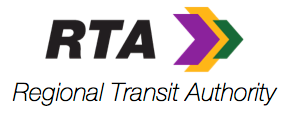 REGIONAL TRANSIT AUTHORITYRTA BOARD ROOMTUESDAY, NOVEMBER 17, 2020 AT 10:00 A.M.AMENDED VIRTUAL MEETING AGENDA The New Orleans Regional Transit Authority does hereby certify that it is unable to hold a commission meeting under regular quorum requirements due to Covid-19.  On authority of the Governor under Section 2 of Proclamation Number 84 JBE 2020, the next Commission meeting will be held via telephone and/or video conference on Tuesday, November 17, 2020 at 10:00 am.  All efforts will be made to provide for observation and input by members of the public.Call to OrderRoll CallConsideration of Meeting Minutes October 27, 2020 RTA Chairman’s ReportJefferson Parish ReportRTA Board 2021 Meeting Schedule RTA General Counsel’s Report  RTA’s Chief Executive Officer’s Report Human Resources Policy DiscussionDBE Report Consent AgendaAssignment of Contract from Transdev to RTA for Swiftly, Inc. – Transit Data Platform ServicesProcurement Item to award a new Clever Device – Maintenance ContractDeferred Procurement of Excess Workers’ Compensation Insurance 2021 Proposed Budget Presentation Title VI and Environmental Justice Policy Manual New Business (UNANIMOUS VOTE REQUIRED TO CONSIDER)Audience Questions and CommentsPLEASE NOTE: Persons wishing to submit public comments must either enter their full name in the chat sections of the Zoom meeting to provide comments during the meeting or email your comments to Marcomm@rtaforward.org to have your comments read aloud at the meeting.Executive Session (2/3RDS VOTE TO CONSIDER)Transdev Services Inc. Adjournment